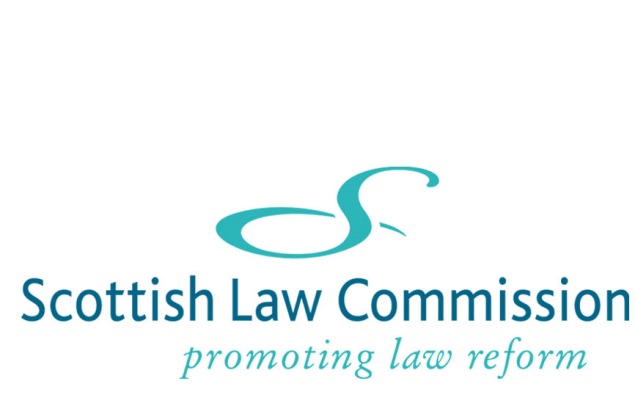 RESPONSE FORMDISCUSSION PAPER ON ASPECTS OF LEASES: TERMINATIONWe hope that by using this form it will be easier for you to respond to the proposals or questions set out in the Discussion Paper.  Respondents who wish to address only some of the questions and proposals may do so.  The form reproduces the proposals/questions as summarised at the end of the paper and allows you to enter comments in a box after each one.  At the end of the form, there is also space for any general comments you may have.Please note that information about this Discussion Paper, including copies of responses, may be made available in terms of the Freedom of Information (Scotland) Act 2002.  Any confidential response will be dealt with in accordance with the 2002 Act.  We may also (i) publish responses on our website (either in full or in some other way such as re-formatted or summarised); and (ii) attribute comments and publish a list of respondents' names.In order to access any box for comments, press the shortcut key F11 and it will take you to the next box you wish to enter text into.  If you are commenting on only a few of the proposals, continue using F11 until you arrive at the box you wish to access. To return to a previous box press Ctrl+Page Up or press Ctrl+Home to return to the beginning of the form.Please save the completed response form to your own system as a Word document and send it as an email attachment to info@scotlawcom.gsi.gov.uk. Comments not on the response form may be submitted via said email address or by using the general comments form on our website. If you prefer you can send comments by post to the Scottish Law Commission, 140 Causewayside, Edinburgh EH9 1PR.Summary of Proposals1.	Do consultees consider that tacit relocation should be dis-applied in relation to commercial leases?(Paragraph 2.49)2.	If tacit relocation is dis-applied from commercial leases, should the parties to a commercial lease have the right to opt in to tacit relocation?(Paragraph 2.49)3.	In the event that consultees consider that tacit relocation should be dis-applied from commercial leases, do consultees consider that a statutory scheme should be put in place to regulate what happens at the end of a fixed term lease if the parties have failed to opt into the current doctrine of tacit relocation but act as though the lease is continuing?(Paragraph 2.50)4.	Should parties to a commercial lease have the right to contract out of tacit relocation?(Paragraph 2.52)5.	If parties to a commercial lease contract out of tacit relocation, and make no provision for what happens at the end of the lease, do consultees consider that tacit relocation should revive as the default situation if the parties act as if the lease was continuing after the termination date?(Paragraph 2.52)6.	Do consultees agree that the provisions of the 1907 Act should no longer regulate the giving of notice to quit in relation to the termination of commercial leases?(Paragraph 3.30)7.       Should notices to quit for commercial leases always be in writing?(Paragraph 4.4)8.	Should the content of the notice be the same for both landlords and tenants?(Paragraph 4.5)9.	Do consultees wish to have a prescribed standard form of notice?(Paragraph 4.7)10.	Would consultees prefer that statute should specify the essential requirements of a valid notice to quit rather than prescribing a standard form?(Paragraph 4.7)11.	Do consultees agree that any notice given should contain the following:(a)	the name and address of the party giving the notice;(b)	a description of the leased property;(c)	the date upon which the tenancy comes to an end; and(d)	wording to the effect that the party giving the notice intends to bring the commercial lease to an end?(Paragraph 4.8)12.	Do consultees consider that one of the essential requirements should be a reference to the commercial lease itself?(Paragraph 4.8)13.	Do consultees consider that any other content is essential?(Paragraph 4.8)14.	Do consultees agree that if the notice is given by an agent, the notice should contain the name and address of the agent and the name and address of the party on whose behalf it is given?(Paragraph 4.9)15.	Do consultees consider that the commonly used period of notice of 40 days is a sufficient period of notice and should remain the minimum default period of notice?(paragraph 4.21)16.	If consultees do not consider a period of 40 days’ notice to be sufficient, then what do consultees consider would be an appropriate period of notice for commercial leases?(Paragraph 4.21)17.	Do consultees consider that any prescribed minimum period of notice to quit for a commercial lease should apply irrespective of the form of any court proceedings which may be adopted?(Paragraph 4.21)18.	Do consultees agree that every period in a notice to quit for commercial leases should be calculated by reference only to the period intervening between the date of the giving of the notice and the date on which it is to take effect?(Paragraph 4.22)19.	Do consultees consider that it is necessary to have a statutory statement to the effect that any notice period will be construed as a period of clear days?(Paragraph 4.23)20.	In the context of the rules for giving notice, do consultees consider that it is appropriate to differentiate between leases of one year or more and those of less than one year?(Paragraph 4.26)21.	Would consultees prefer the differentiation to be at a different juncture, for example at the end of two or even three years?(paragraph 4.26)22.	Do consultees consider that the same rules should apply irrespective of the extent of the property concerned?(Paragraph 4.27)23.	Do consultees favour notices to quit which would apply to all commercial leases irrespective of the size and type of property and irrespective of the duration of the lease?(Paragraph 4.28)24.	If there are to be provisions which apply equally to all commercial leases:(a)	what would be the preferred minimum default period for notice?(b)	for leases with a duration of less than the default period, do consultees consider that the period of notice should be one half of the length of the lease or some other fraction thereof?(Paragraph 4.28)25.	Do consultees consider that in cases where a date of termination is unknown, but the date of entry is known, there should be a statutory presumption to the effect that the lease is implied to be for a year, or do consultees consider that the existing common law presumption is sufficient?(Paragraph 4.29)26.	Do consultees consider that in cases where the date of entry is unknown there should be a statutory presumption of 28 May as the date of entry, or some other date?(Paragraph 4.29)27.	Do consultees consider that notices exercising an option to break a lease before its natural termination should be required to conform to the same default rules as notices to quit?(Paragraph 4.30)28.	Do consultees consider it necessary for there to be a statutory statement to the effect that a notice to quit may only be withdrawn with the consent of both parties?(Paragraph 4.31)29.	Do consultees consider that parties should be entitled to contract out of the provisions to agree a longer period of notice?(Paragraph 4.35)30.	Do consultees agree that parties should be able to contract out of the provisions to agree a shorter period of notice?(Paragraph 4.35)31.	Do consultees consider that any contracting out of the provisions to agree a shorter period should only be permitted after the commencement of the lease and after the tenant has taken possession of the leased property?(Paragraph 4.35)32.	Do consultees agree that contracting out agreements should always be in writing?(Paragraph 4.35)33.	Are consultees aware of any problems with service of notices in commercial leases in situations with multiple tenants or multiple landlords that might require the provision of specific legal rules?(Paragraph 4.37)34.	Are consultees aware of concerns with service of notices on sub-tenants that might require the provision of specific legal rules?(Paragraph 4.38)35.	Do consultees consider that the service of notices to quit should be governed by the 2010 Act?(paragraph 4.39)36.	Do consultees consider that notices should be capable of being served in any other ways?(Paragraph 4.39)37.	Do consultees agree that, unless provided for in the terms of the lease, Scots law does not provide for the recovery of rent paid in advance in circumstances where the lease is terminated early? (Paragraph 5.26)38.	Do consultees think that an amendment to the 1870 Act to address the situation identified above would be desirable?(Paragraph 5.29)39.	If consultees think that an amendment would be desirable, do consultees have views on whether it would be desirable for the law of Scotland in this respect to differ from the rest of the United Kingdom? (Paragraph 5.29)40.	Should the Tenancy of Shops (Scotland) Act 1949 be repealed? (Paragraph 6.28)41.	Does the law of irritancy currently require reform?(Paragraph 7.27)42.	If it does, what aspects of the law do consultees consider to be in need of reform?(Paragraph 7.27)43.	Do consultees agree that a clear statement of the law in respect of confusio and leases is required?(Paragraph 8.61)44.	If consultees agree that a clear statement of the law is required, do consultees consider that a positive action showing the intent of the parties, such as registration of a minute, should be required before the interest of landlord and tenant are consolidated?(Paragraph 8.61)45.	Are there any other aspects relating to the termination of commercial leases in Scotland, as discussed in this Paper, to which consultees would wish to draw our attention?46.	Do consultees have any comments on the possible economic impact of any of the changes discussed in this paper?Thank you for taking the time to respond to this Discussion Paper.  Your comments are appreciated and will be taken into consideration when preparing a report containing our final recommendations.Name:«InsertTextHere»Organisation:«InsertTextHere»Address:«InsertTextHere»Email address:«InsertTextHere»Comments on Proposal 1«InsertTextHere»Comments on Proposal 2«InsertTextHere»Comments on Proposal 3«InsertTextHere»Comments on Proposal 4«InsertTextHere»Comments on Proposal 5«InsertTextHere»Comments on Proposal 6«InsertTextHere»Comments on Proposal 7«InsertTextHere»Comments on Proposal 8«InsertTextHere»Comments on Proposal 9«InsertTextHere»Comments on Proposal 10«InsertTextHere»Comments on Proposal 11«InsertTextHere»Comments on Proposal 12«InsertTextHere»Comments on Proposal 13«InsertTextHere»Comments on Proposal 14«InsertTextHere»Comments on Proposal 15«InsertTextHere»Comments on Proposal 16«InsertTextHere»Comments on Proposal 17«InsertTextHere»Comments on Proposal 18«InsertTextHere»Comments on Proposal 19«InsertTextHere»Comments on Proposal 20«InsertTextHere»Comments on Proposal 21«InsertTextHere»Comments on Proposal 22«InsertTextHere»Comments on Proposal 23«InsertTextHere»Comments on Proposal 24«InsertTextHere»Comments on Proposal 25«InsertTextHere»Comments on Proposal 26«InsertTextHere»Comments on Proposal 27«InsertTextHere»Comments on Proposal 28«InsertTextHere»Comments on Proposal 29«InsertTextHere»Comments on Proposal 30«InsertTextHere»Comments on Proposal 31«InsertTextHere»Comments on Proposal 32«InsertTextHere»Comments on Proposal 33«InsertTextHere»Comments on Proposal 34«InsertTextHere»Comments on Proposal 35«InsertTextHere»Comments on Proposal 36«InsertTextHere»Comments on Proposal 37«InsertTextHere»Comments on Proposal 38«InsertTextHere»Comments on Proposal 39«InsertTextHere»Comments on Proposal 40«InsertTextHere»Comments on Proposal 41«InsertTextHere»Comments on Proposal 42«InsertTextHere»Comments on Proposal 43«InsertTextHere»Comments on Proposal 44«InsertTextHere»Comments on Proposal 45«InsertTextHere»Comments on Proposal 46«InsertTextHere»General Comments«InsertTextHere»